Мы ищем в свою компанию консультанта-аналитика по внедрению бизнес приложений! 

Компания КИТ Консалтинг специализируется на аудите и реинжиниринге бизнес-процессов, внедряя облачные (SaaS/IaaS) информационные системы различных классов (CRM, ERP, BI, корпоративные порталы). Ежегодно, совместно с партнерами успешно выполняется более 30 проектов по внедрению информационных систем и обучается свыше 1500 человек.Обязанности:участие в проектах по внедрению информационных систем;участие в разработке и согласовании технического задания;реинжиниринг бизнес процессов, разработка IT страгтегии;настройка и адаптация систем под требования заказчика;обучение и консультирование пользователей;постановка задач разработчикам, контроль их реализации;участие в переговорах, PreSale презентациях с первыми лицами компании;работа в команде, взаимодействие со всеми участниками проекта.
Требования:высшее/неоконченное высшеее образование в сфере IT;опыт работы с облачными технологиями по модели SaaS/IaaS желателен;опыт работы с CRM, ERP, BI, ECM, BPM, СЭД будет преимуществом;грамотный письменный и устный английский язык;стрессоустойчивость;​​​грамотная речь, умение структурировать информацию;коммуникабельность и умение проводить презентации обязательно;​​нацеленность на результат.
   Условия:испытательный срок 3 месяца;достойная заработная плата (обсуждается с успешными кандидатами индивидуально);рабочая неделя 5/2 09.00-18.00/10.00-19.00 ( возможен гибкий график);оформление в соответствии с ТК РФ;дружный и молодой коллектив;постоянное обучение сотрудников новым технологиям на рынке облачных услуг;обучение англ.языку;тренинги, дополнительная сертификация.                                                 Телефон для связи: 8(495)133-39-16 доб. 153  Юлия                                                                              E-mail: jpleshakova@kit-consulting.ru        

Наши клиенты:





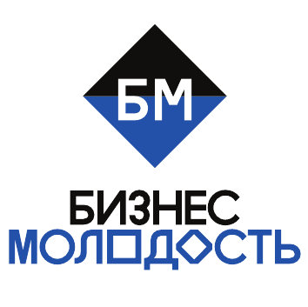 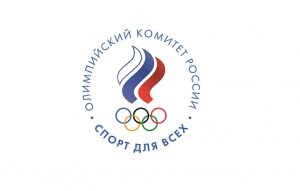 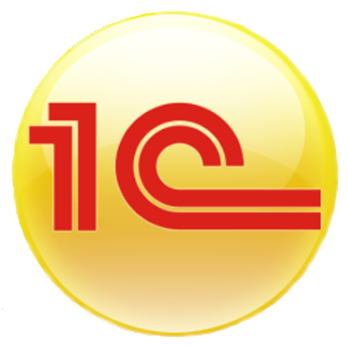 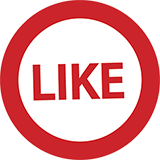 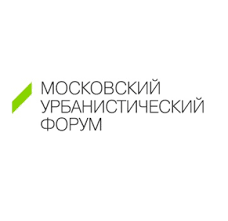 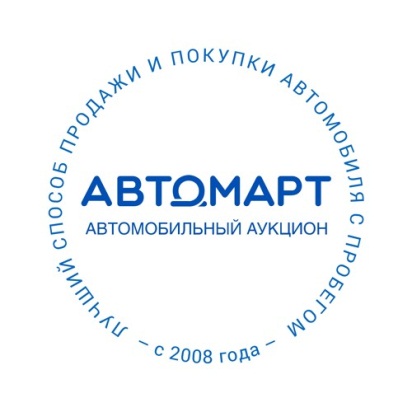 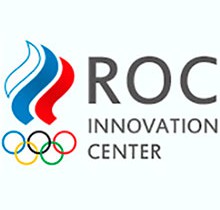 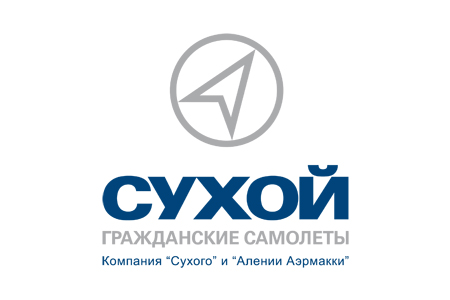 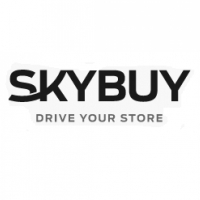 